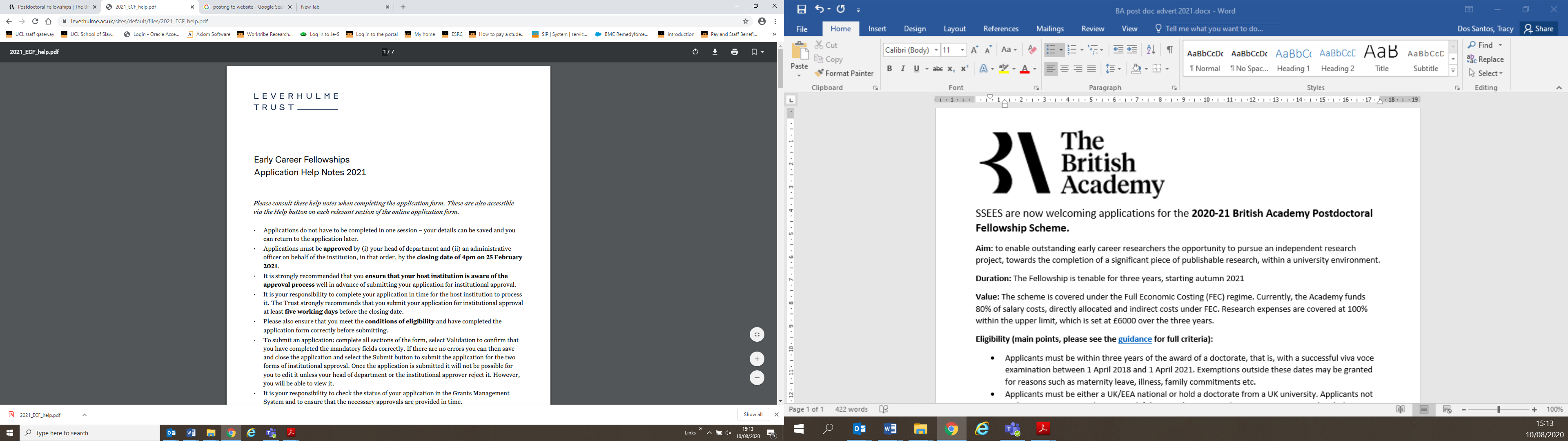 SSEES is now welcoming applications for the 2022/2023 Leverhulme Trust Early Career Fellowship Scheme.Aim: to support early career researchers, with a research record but who have not yet held a full-time permanent academic post, to undertake a significant piece of publishable work.Duration: The Fellowship is tenable for three years on a full time basis, starting 1 Sep 2022 at the earliest and 1 May 2023 at the latest. The Trust will support requests to hold the award part-time over a proportionately longer period for health related reasons, disability or childcare commitments.Value: The Trust will contribute 100% of each Fellow’s total salary costs up to a maximum of £50,000 in year one of the award. The Trust will then contribute 50% of the Fellow’s total salary costs up to a maximum of £25,000 in years two and three, with the balance to be paid by the host institution. The Trust’s maximum annual contribution will be pro-rated if the Fellowship is held on a part-time basis. Each Fellow may request up to £6,000 per annum in research expenses to further his or her research activities.Eligibility (main points, please see the funder Guidance for full criteria): Applicants must not yet have held a full-time permanent academic post in a UK university or comparable UK institution, nor may Fellows hold such a post concurrently with the Early Career Fellowship. All candidates must hold a doctorate or have equivalent research experience by the time they take up the Fellowship. Those who are or have been registered for a doctorate at any time may apply only if they have submitted their doctoral thesis for viva voce examination by the closing date of 4pm on 24 February 2022.Applications are invited from those with a doctorate who submitted their doctoral thesis for viva voce examination not more than four years prior to the application closing date. Hence those who formally submitted their doctoral thesis for viva voce examination before 24 February 2018 are not eligible unless they have since had a career break. Those wishing to make a case for a career break should present the case for interruption by a period of maternity leave, family commitments, illness, or other exceptional circumstances. Please note that time spent working outside academia does not qualify as a career break.Applicants must either hold a degree (any degree) from a UK higher education institution at the time of taking up the Fellowship or at the time of the application deadline must hold an academic position in the UK (e.g. fixed-term lectureship, fellowship) which commenced no less than 4 months prior to the closing date. Hence, those who do not hold a UK degree and whose UK academic position commenced after October 2021 are not eligible. The Trust will consider candidates without a UK degree whose UK academic post commenced after October 2021 if they have been in continuous UK academic employment for more than 4 months prior to the deadline.Applicants who have not already moved institutions in the course of their academic career (i.e. between their undergraduate university and proposed host institution) should nominate a new host institution, or otherwise demonstrate clear evidence of the academic and/or personal reasons for remaining at the same institution, such as access to highly specialist equipment or a highly specialised research team.SSEES Process for prospective applicantsProspective applicants are advised to read the scheme Guidance and Application Help Notes in full, which can be found via the call webpage, to ensure you meet the criteria and are eligible to apply. You should then contact a relevant member of academic staff at SSEES who could act as your supervisor and mentor to explore your suitability and fit. (Unfortunately, Teaching Fellows are not eligible to act as a supervisor/mentor.)Once you have the support of the proposed supervisor/mentor you should complete your application. As the Leverhulme online application is not yet open, you will need to complete the application using the application template in conjunction with the Application Help Notes. Please note that the application must be reviewed and commented on by the proposed supervisor/mentor before it is sent to the School. Please send the Word version of your application and CV to Amy White by 9 am Tuesday 30th November. SSEES will then internally peer review the applications and will only put forward those assessed as the highest quality. You will be notified via email as to the outcome and if selected will receive support to submit the application via SSEES. If you have any questions please contact the Senior Research Coordinator Amy White.